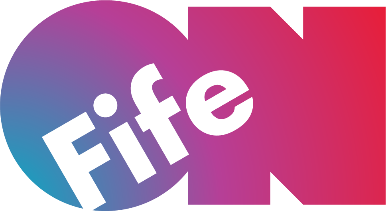 PROVISION OF CATERING SERVICES:CAFÉ CATERING CONTRACTOnFife TENDER RETURN:DUNFERMLINE CARNEGIE LIBRARY AND GALLERIES		ST ANDREWS MUSEUM 							APPLICATION FOR BOTH SITES 						Please complete the following sections, providing as much relevant detail as you consider necessary to demonstrate your ability to provide a service against the stated criteria: NOTE: Your business plan should be submitted as a separate document.Experience of delivering similar facilities25%Evidence of ‘Green’ credentials 10%References10%